Publicado en  el 19/09/2016 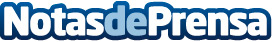 Retener clientes a través del servicio postventaAunque es posible que a primera vista parezca que lo más difícil es conseguir nuevos clientes, la dificultad se incrementa cuando se trata de retener a los clientes que ya se tienenDatos de contacto:Nota de prensa publicada en: https://www.notasdeprensa.es/retener-clientes-a-traves-del-servicio Categorias: Marketing Recursos humanos http://www.notasdeprensa.es